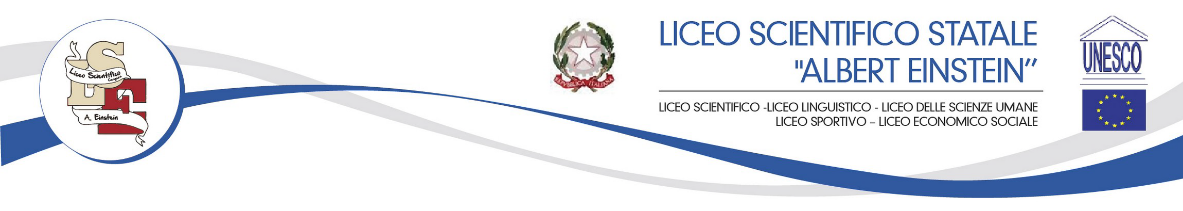 RELAZIONE FINALEAnno Scolastico __________STUDENTE/ESSA ____________________________Classe _________________ 	 Indirizzo di studio__________________Plesso o sede__________________Lo Studente/la Studentessa ha seguito un percorso didattico di tipo:A. ordinarioB. personalizzato (con prove equipollenti)C. differenziatoLo studente ha usufruito: di attività di sostegno per un numero di ore settimanali pari a _________________ di risorse professionali destinate all’assistenza per l’autonomia e/o per la comunicazione per un numero di ore settimanali pari a _________________ di altre risorse professionali presenti nella scuola/classe (specificare) ____________________________________________________________________________La programmazione prevista dal PEI è stata svolta:  totalmente in parte (compilare quanto segue)Il programma non è stato completamente svolto per:□ mancanza di tempo□scelte didattiche particolari□ aspettative non corrispondenti al reale livello dell’alunno/alunna□ altro (specificare)________________________________________________________Si è reso necessario apportare alcune modifiche al PEI iniziale?□ NO□ SI (specificare i cambiamenti apportati)________________________________________________________________________________________________________________________________________________________________Fattori che hanno rallentato l’attività didattica e l’apprendimento:□ assenze dell’alunno/a□ cambiamento dei docenti□ scarsa autostima/paura dell’insuccesso□ altro (specificare)____________________________________________________________Fattori che hanno facilitato l’attività didattica e l’apprendimento:□ motivazione dell’alunno□ coinvolgimento dell’alunno□ uso di sussidi□ esperienze laboratori ali□ clima di classe positivo□ collaborazione tra docenti□ altro (specificare)____________________________________________________________L’alunno/a ha partecipato alle seguenti visite, uscite, viaggi d’istruzione, progetti, laboratori: ________________________________________________________________________________________________________________________________________________________________Partecipazione alla vita scolastica:□ efficace   □ sufficiente    □ inadeguataInteresse alle attività didattiche ed educative svolte: □ efficace    □ sufficiente    □ inadeguatoImpegno e/o puntualità nelle attività svolte: □ costante   □ sufficiente    □ discontinuoRapporti del docente con la famiglia:□ frequenti    □ regolari   □ saltuari   □ inesistentiRapporti del docente con gli operatori esterni:□ frequenti    □ regolari   □ saltuari □ inesistentiValutazioni e verifiche:□ tempi, procedure e strumenti comuni agli altri alunni□ tempi più lunghi □ strumenti compensativi e dispensativi e/o ausili per  □ tutte le discipline   □quasi tutte le discipline                      OSSERVAZIONI FINALI SUL PROCESSO DI APPRENDIMENTO_______________________________________________________________________________________________________________________________________________________________________________________________________________________________________________________________________________________________________________________________________________________________________________________________________________________________________________________________________________________________________________________________________________________________________________________________________________________________________________________________________________________________________________________________________________________________________________________________________________________________________________________________________________________________________________________________________________________________________________________________________________________________________________________________________________________________________________________________________________________________________________________________________________________________________________________________________________________________________________________________________________________________________________________________________________________________________________________________________________________________________________________________________________________________________________________________________________________________________________________________________________________________________________________________________________________________________Luogo e data __________________________   L’ insegnante verbalizzante                                                                               ______________________________Letto, approvato e sottoscritto dal CdcApprovazione del PEI
e prima sottoscrizioneData _______________Verbale allegato n. 1Verifica intermediaData _______________Verbale allegato n. _____Verifica finale e proposte per l’A.S. successivoData _______________Verbale allegato n. _____Cognome e NomeQualificaFirma